Справка                                                                                                                                    по итогам проведения декады ингушского языка и литературы                                  ГБОУ «СОШ – ДС №1 с. п. Кантышево» 2018 г.        В период с 16 по 25 февраля была проведена декада ингушского языка.  При подготовке была поставлена следующая цель: развитие интереса к родному языку и воспитание потребности его изучать. Исходя из намеченной цели, определены задачи:развитие любознательности, настойчивости, творческих способностей, умений самостоятельно искать решения вопросов, решать проблемные задачи;развитие поисковой деятельности.  В ходе проведения декады ингушского языка в школе с 6 по 22 февраля были представлены мероприятия (график прилагается). В намеченных мероприятиях приняли участие все учителя методического объединения. Педагоги вместе со своими учащимися подготовили и провели интересные и познавательные мероприятия.    В ходе проведения декады учителя проявили хорошие организаторские способности. Разнообразные формы работы вызвали повышенный интерес у учащихся.             Все мероприятия прошли на высоком уровне. Охват учащихся показал, что творческий потенциал в среднем и старшем звене на достаточно высоком уровне.Анализируя проведенную работу, можно сделать выводы: применение нетрадиционных форм обучения позволяет значительно расширить поля деятельности учителя, отойти от строгих рамок. Нетрадиционные формы работы позволяют разнообразить учебную деятельность, способствуют повышению интеллектуальной активности учащихся, а, следовательно, и эффективность обучения. Игра помогает создать атмосферу непринужденности, разряжает напряженную обстановку.Постановили:Отметить добросовестную работу учителей ингушского языка и литературы в подготовке и   проведении декады.Материалы «Декады ингушского языка» разместить на школьном сайте.	План                                                                                                                                        мероприятий по подготовке и проведению декады ингушского языкаГБОУ «СОШ – ДС №1 с. п. Кантышево»с 16 по 25 февраля 2018 г.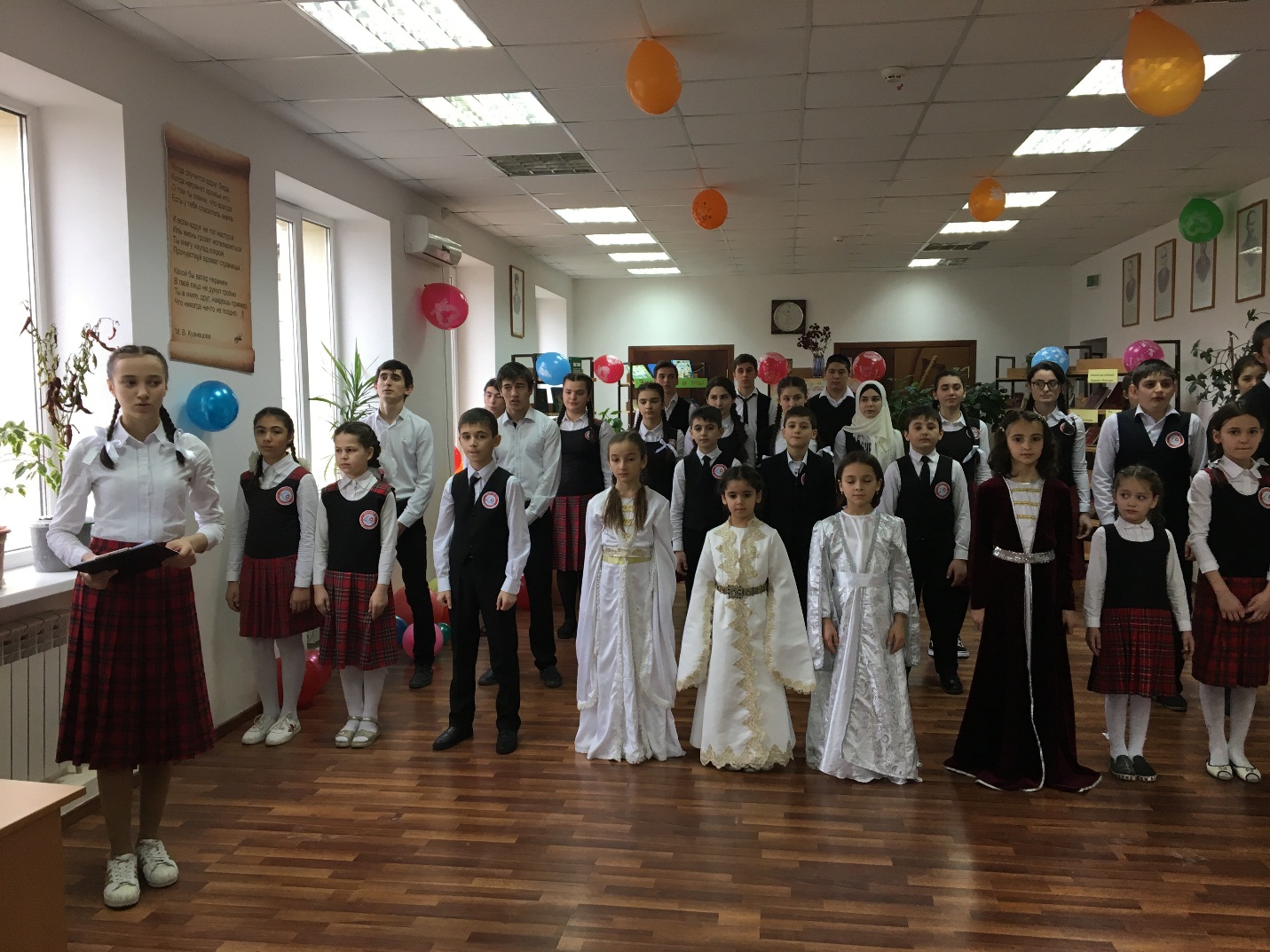                      Наьна метта ц1ей «Беза, бовза наьна мотт».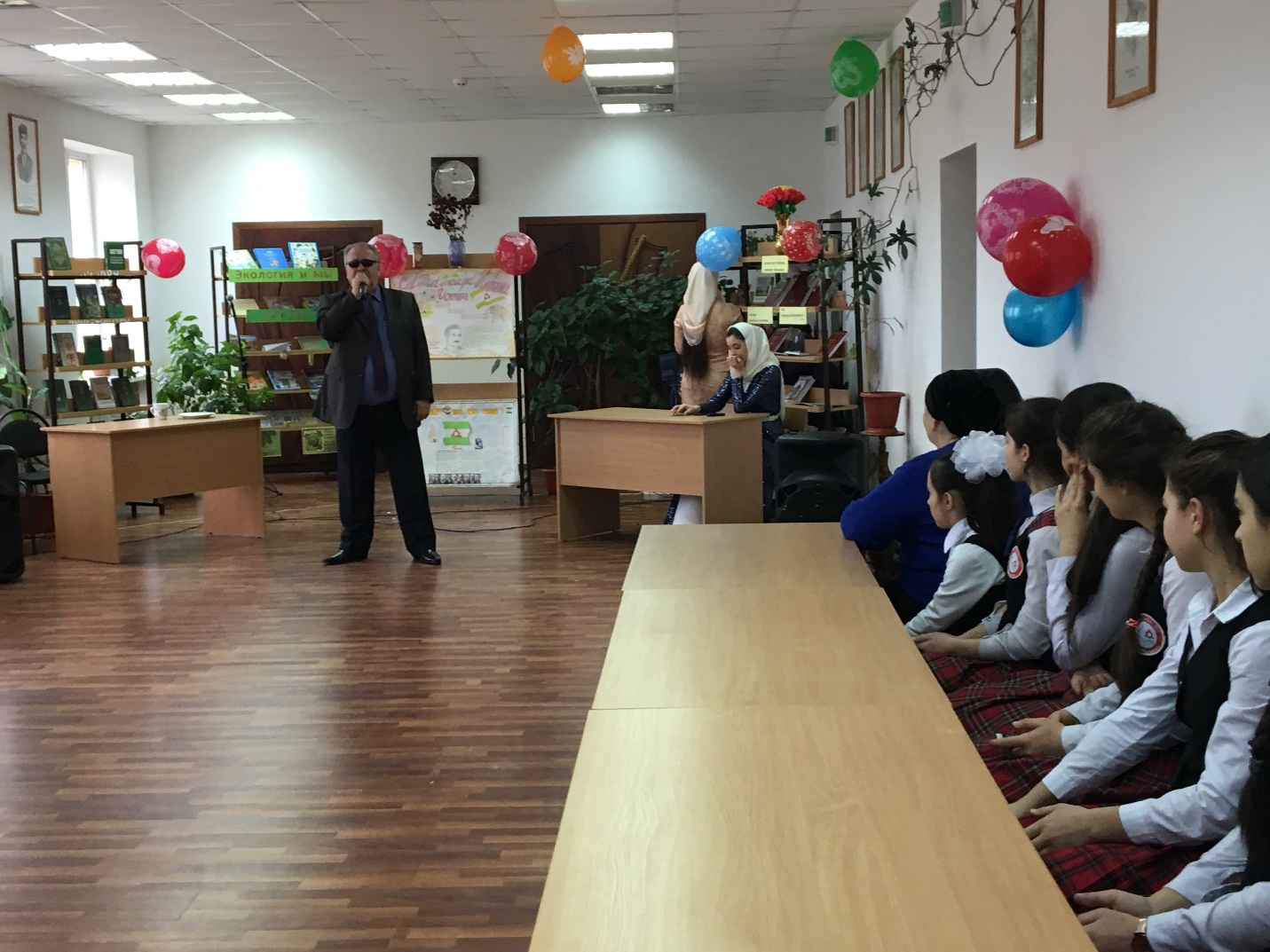                            Наьна метта ц1ей «Беза, бовза наьна мотт».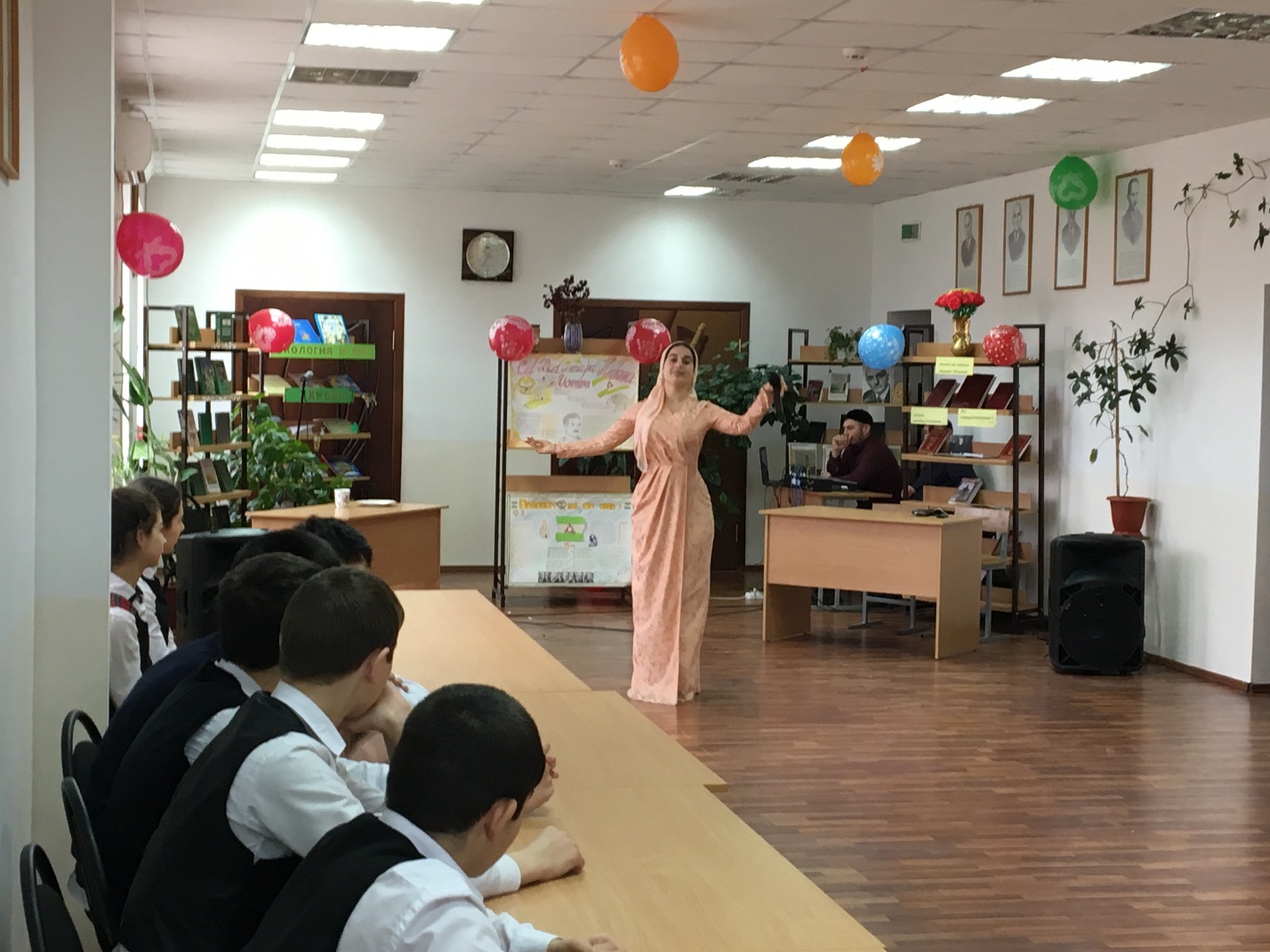                                Наьна метта ц1ей «Беза, бовза наьна мотт».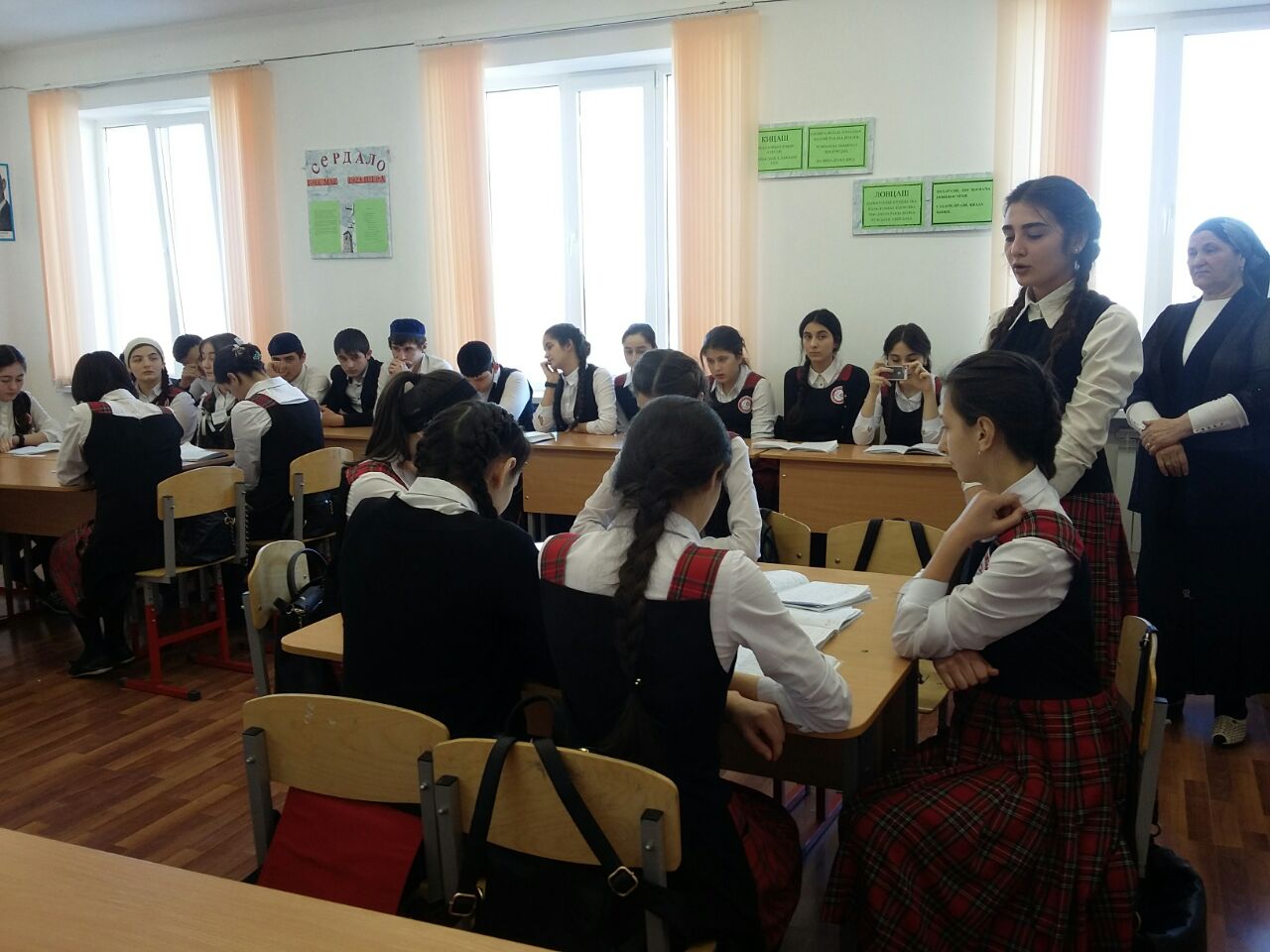 11 класс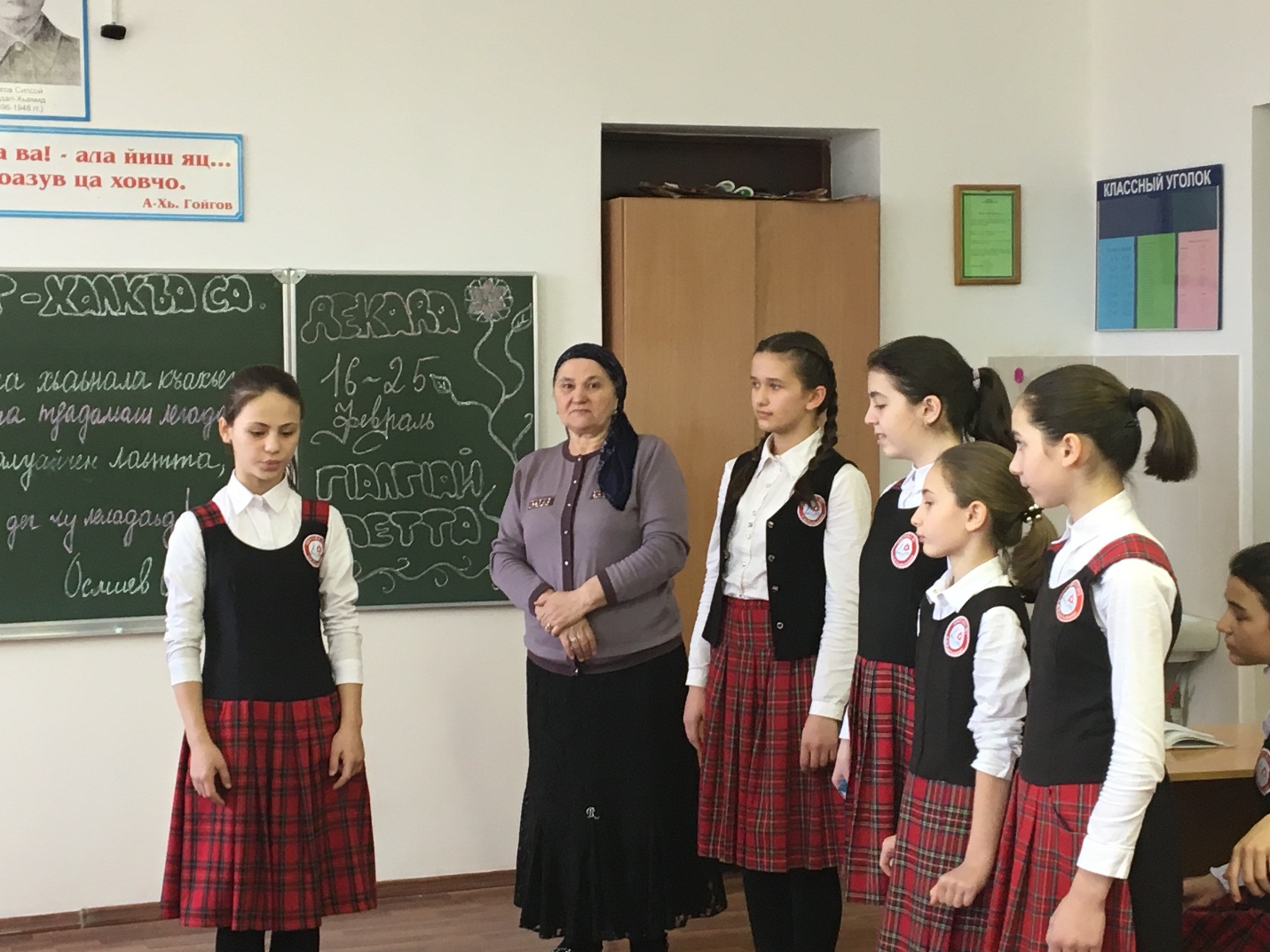 6 –е классы№п/пМероприятияСроки проведенияОтветственные1Объявить конкурс на лучшую газету.В начале февраляРук. МО, ЗВР, организатор,кл. рук. 9 – 11 кл.,учителя ин. языка   и лит.2Круглый стол.17.02.18 г.Рук. МО, учитель ингушского языка и литературы Дударова М. Д., 11 – е классы.3Ловзар «Хой шоана?»19.02.18. г.Учитель ин. языка и лит. Долиева                   М. Х., 8 - е классы4Наьна метта ц1ей «Беза, бовза наьна мотт».20.02.18. г.                               Учитель ин. языка и лит. Хамхоева Р. Х., ЗВР Дударова М. Ю., библиотекарь-Дзаурова М. Д.                      10 - е классы,                       5  - е  классы,                              4 «б» класс        